Find the 10 differences.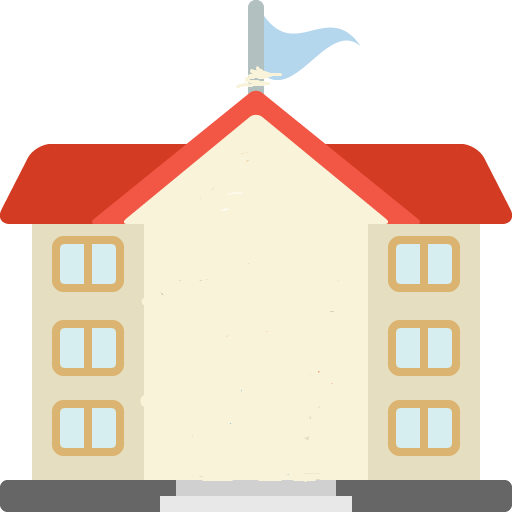 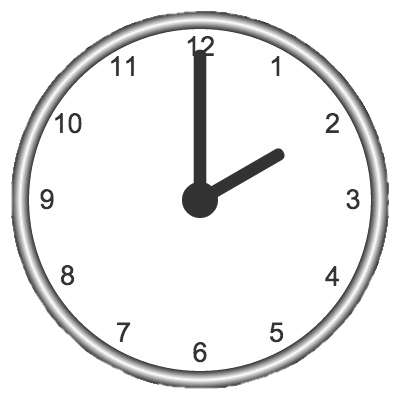 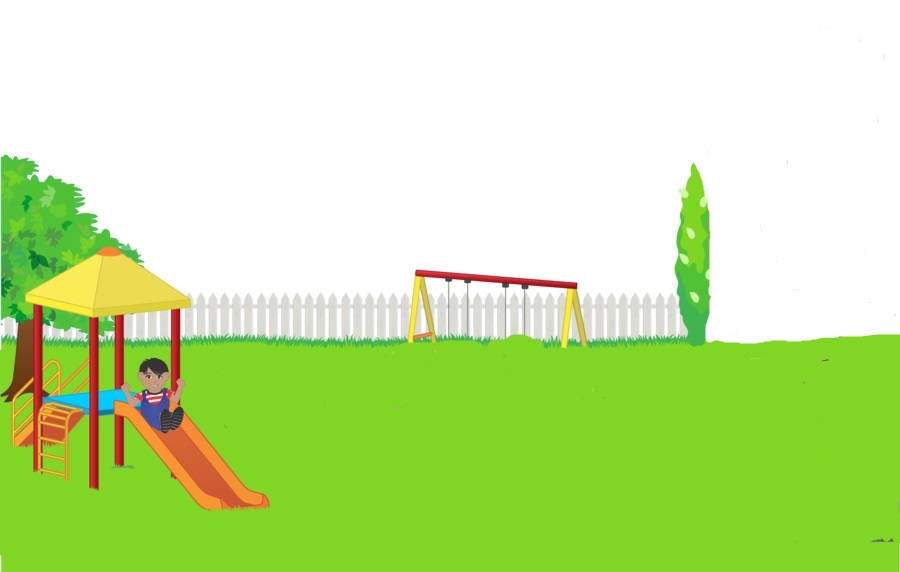 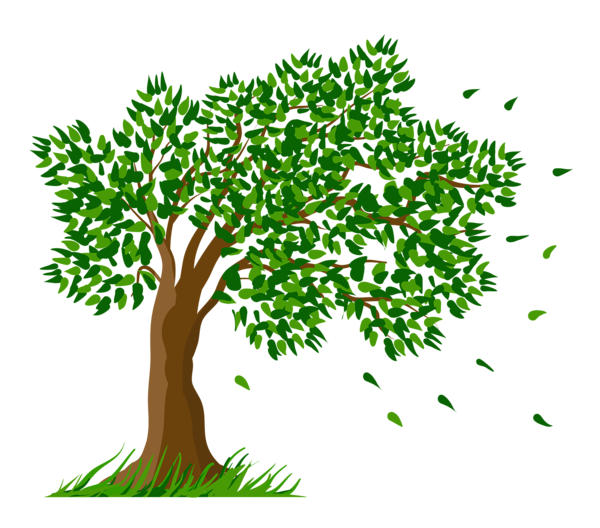 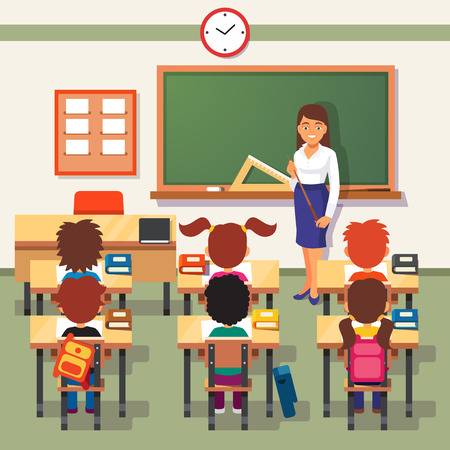 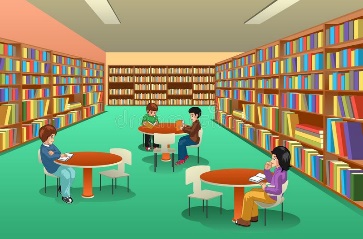 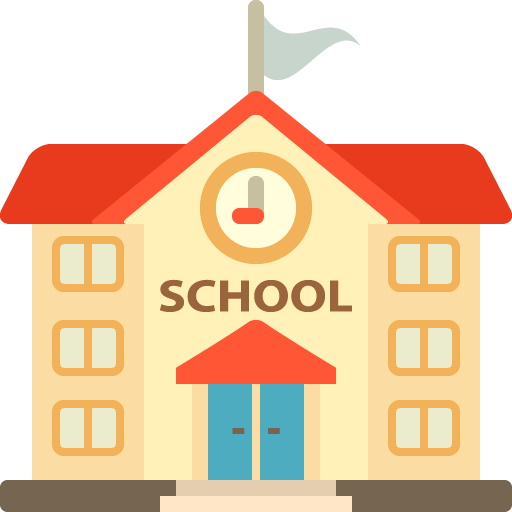 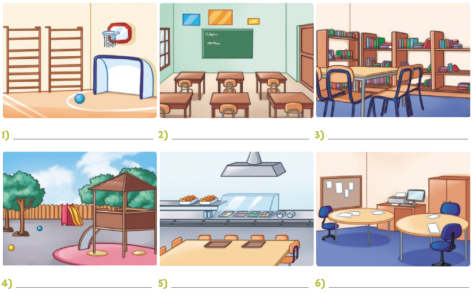 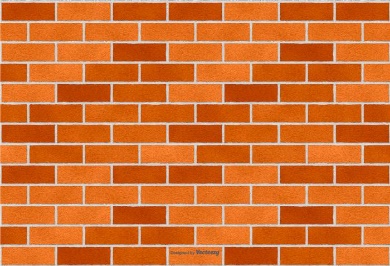 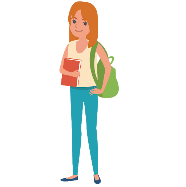 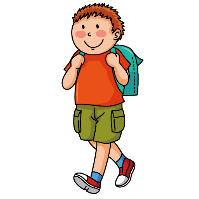 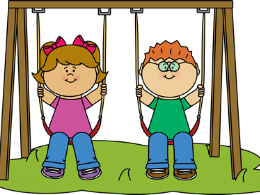 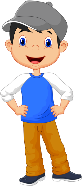 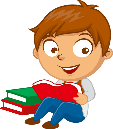 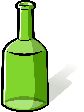 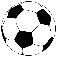 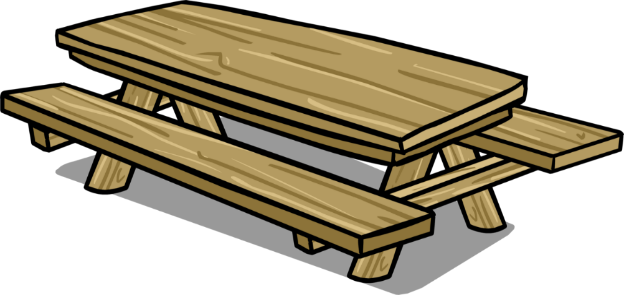 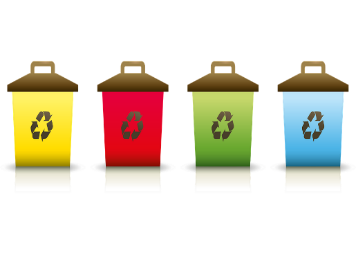 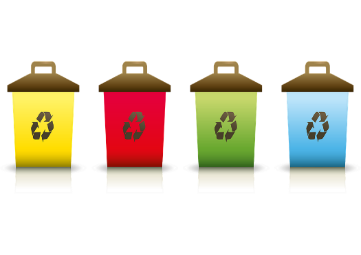 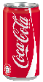 Find the 10 differences.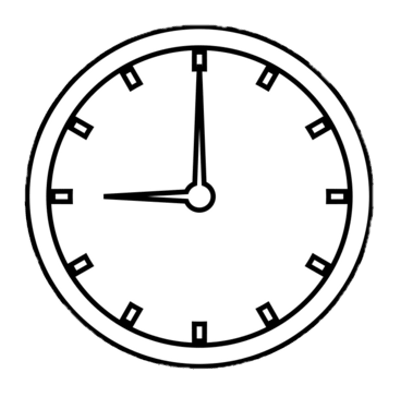 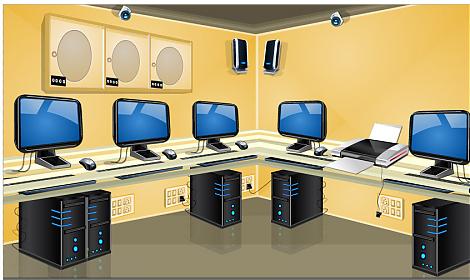 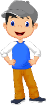 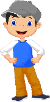 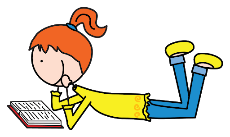 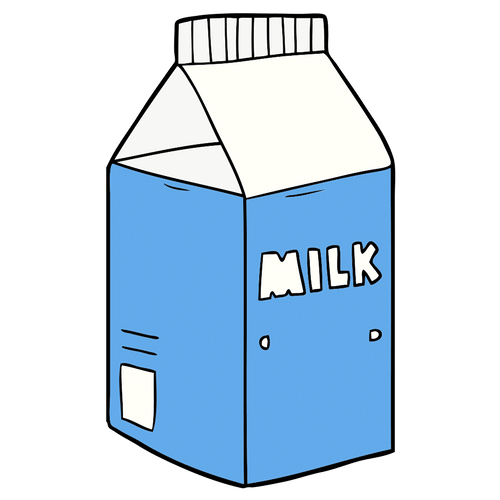 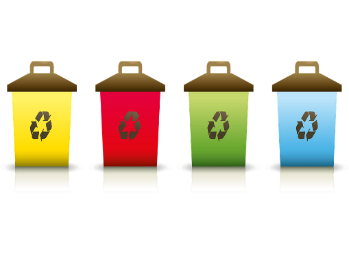 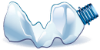 KEY ANSWERName: ____________________________    Surname: ____________________________    Nber: ____   Grade/Class: _____Name: ____________________________    Surname: ____________________________    Nber: ____   Grade/Class: _____Name: ____________________________    Surname: ____________________________    Nber: ____   Grade/Class: _____Assessment: _____________________________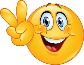 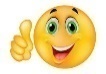 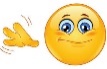 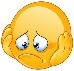 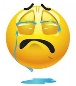 Date: ___________________________________________________    Date: ___________________________________________________    Assessment: _____________________________Teacher’s signature:___________________________Parent’s signature:___________________________Name: ____________________________    Surname: ____________________________    Nber: ____   Grade/Class: _____Name: ____________________________    Surname: ____________________________    Nber: ____   Grade/Class: _____Name: ____________________________    Surname: ____________________________    Nber: ____   Grade/Class: _____Assessment: _____________________________Date: ___________________________________________________    Date: ___________________________________________________    Assessment: _____________________________Teacher’s signature:___________________________Parent’s signature:___________________________PICTURE 1PICTURE 21Two recycling binsThree recycling bins2A can on the floor, next to the recycling binA plastic bottle on the floor, next to the recycling bin3A glass bottle on the tableA carton of milk on the table4A boy playing footballA girl reading a book5Two children are playing on a swingThere is no swing6Two o´clock in the afternoonNine o’ clock in the morning7No students in the gymTwo students in the gym8ClassroomLibrary9LibraryClassroom10Music roomComputer room